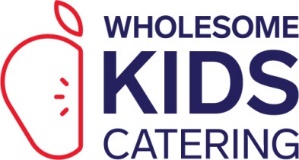 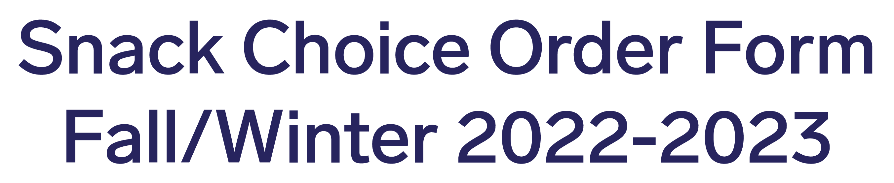 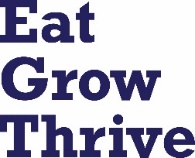 Please select your snack choices below by circling or highlighting the choice boxes below.  *Please note that Standard Snack and Standard Snack Plus are priced differently. Please contact Customer Care with any pricing inquiries. **If we do not receive a choice form, your selections for days and snack type will remain from the previous seasonal menu. These snacks are in effect starting Monday, October 31, 2022.Email form to: customer.care@wholesomekids.ca           For all inquiries, please contact us at 905-752-8115 X356.           Centre/School Name:	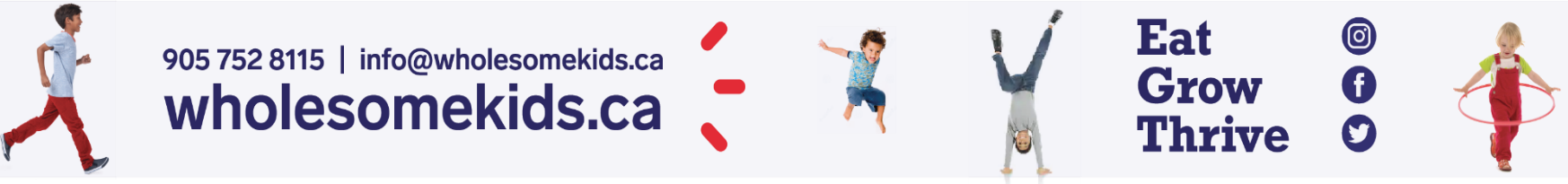 MondayMondayTuesdayTuesdayWednesdayWednesdayThursdayThursdayFridayFridayStandardStandard +StandardStandard +StandardStandard +StandardStandard +StandardStandard +WEEK 1AMMulti Grain Cheerios, MilkMulti Grain Cheerios, Milk, Fresh FruitBanana Oatmeal BarBanana Oatmeal Bar, Fresh FruitWhole Wheat English Muffin, Apple ButterWhole Wheat English Muffin, Apple Butter, Fresh FruitOrganic Whole Wheat Banana MuffinOrganic Whole Wheat Banana Muffin, ApplesauceWhole Grain Shreddies Cereal, MilkWhole Grain Shreddies Cereal, Milk, Fresh FruitWEEK 1PMOrganic Oatmeal Cranberry Cookie, Fresh FruitOrganic Oatmeal Cranberry Cookie, Fresh Fruit, Vanilla YogurtSpice Snap Biscuits, Grape TomatoesSpice Snap Biscuits, Grape Tomatoes, EdamameWhole Wheat Mini Pita, HummusWhole Wheat Mini Pita, Hummus, Baby CarrotsWhole Wheat Crackers, Cheddar Cheese CubesWhole Wheat Crackers, Cheddar Cheese Cubes, CucumbersWhole Wheat Oatmeal Raisin Loaf, Fresh FruitWhole Wheat Oatmeal Raisin Loaf, Fresh Fruit, Hardboiled EggWEEK 2AMCorn Flakes Cereal, MilkCorn Flakes Cereal, Milk, Fresh FruitWhole Wheat Mini Bagel, Apple ButterWhole Wheat Mini Bagel, Apple Butter, Fresh FruitStrawberry Yogurt, Whole Grain GranolaStrawberry Yogurt, Whole Grain Granola, Fresh FruitWhole Wheat Chunky Apple MuffinWhole Wheat Chunky Apple Muffin, Fresh FruitRice Krispies Cereal, MilkRice Krispies Cereal, Milk, Fresh FruitWEEK 2PMOrganic Spelt Mini Ginger Snaps, Baby Carrots Organic Spelt Mini Ginger Snaps, Baby Carrots, HummusBanana Oatmeal Bar, Fresh FruitBanana Oatmeal Bar, Fresh Fruit, EdamameWhole Wheat Bread Sticks, GuacamoleWhole Wheat Bread Sticks, Guacamole, Cheese CubesOatmeal Cookie, ApplesauceOatmeal Cookie, Applesauce, Hardboiled EggWhole Wheat Blueberry Bran Loaf, Baby CarrotsWhole Wheat Blueberry Bran Loaf, Baby Carrots, Vanilla YogurtWEEK 3AMMulti Grain Cheerios, MilkMulti Grain Cheerios, Milk, Fresh FruitMini Strawberry CrackersMini Strawberry Crackers, ApplesauceWhole Grain Shreddies Cereal, MilkWhole Grain Shreddies Cereal, Milk, Fresh FruitWhole Wheat Pancake, Apple ButterWhole Wheat Pancake, Apple Butter, Fresh FruitOrganic Whole Wheat Lemon Coconut MuffinOrganic Whole Wheat Lemon Coconut Muffin, Fresh FruitWEEK 3PMOrganic Spelt Mini Lemon Snaps, Fresh FruitOrganic Spelt Mini Lemon Snaps, Fresh Fruit, Cheese CurdsSpice Snap Biscuits, Cucumber SlicesSpice Snap Biscuits, Cucumber Slices, HummusWhole Wheat Lemon Cranberry Loaf, Fresh FruitWhole Wheat Lemon Cranberry Loaf,Fresh Fruits, Hardboiled EggBanana Oatmeal Cookie, Baby CarrotsBanana Oatmeal Cookie, Baby Carrots, Vanilla YogurtArtisan Bread, BruschettaArtisan Bread, Bruschetta, EdamameWEEK 4AMCorn Flakes Cereal, MilkCorn Flakes Cereal, Milk, Fresh FruitPeach Yogurt, Whole Grain GranolaPeach Yogurt, Whole Grain Granola, Fresh FruitBanana Oat BiteBanana Oat Bite, Fresh FruitOrganic Whole Wheat Carrot Zucchini MuffinOrganic Whole Wheat Carrot Zucchini Muffin, Fresh FruitRice Krispies Cereal, MilkRice Krispies Cereal, Milk, Fresh FruitWEEK 4PMWheat Crackers, Cheese CurdsWheat Crackers, Cheese Curds, Fresh FruitWhole Wheat Mini Pita, Grape TomatoesWhole Wheat Mini Pita, Grape Tomatoes, Cheddar Cheese SliceCinnamon Scone, Fresh FruitCinnamon Scone, Fresh Fruit, Vanilla YogurtWhole Wheat Mini Bagel, Cheddar Cheese CubesWhole Wheat Mini Bagel, Cheddar Cheese Cubes, Cucumber SlicesWhole Wheat Oat and Date Loaf, Fresh FruitWhole Wheat Oat and Date Loaf, Fresh Fruit, Edamame